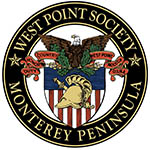 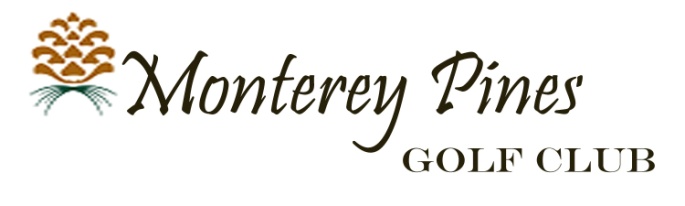 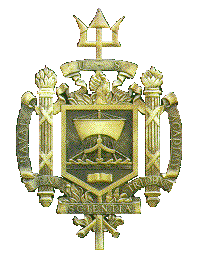 2019 Vice Admiral Dick Miller Annual MemorialUSMA-USNA Golf MatchSaturday, 05 October 2019, registration 0730, shotgun start 0830 ELIGIBILTY:  All graduates of USNA and USMA.  ENTRY FEE:  $65 per player.  This includes greens fees, cart, buffet lunch, & prizes.  FORMAT & SCORING:  Modified Stableford (like "Monday Niners").  Points:  Bogey 1, Par 2, Birdie 4, Eagle 6, HIO 8.  White Tees (age 80+ may use the Reds).  Each player will be assigned a Point Quota by subtracting the player's Course Handicap from 36.  Each player's Point Quota will be subtracted from his total points scored.  The team with the highest combined points wins this year's match!!  Handicaps will be determined using each player's GHIN, "Monday Niners" Point Quota, or temporary handicaps--in that order.  Temporary  handicaps will be based on a minimum of five 18-hole rounds.  Grads without a handicap are welcomed and encouraged to play in the friendly rivalry--but their scores won't be counted in the team total.SCORE CARDS and RULES OF PLAY:  Record gross score only and points earned on "Points" line.  USGA Rules of Golf & Monterey Pines Local Rules govern play.POC:  Bob Whitlock, whitlock.bob@gmail.com or 831-277-6809 cell.Vikram Kanth, vikramkkanth@gmail.com or 408-398-9807 cellPRIZESMost accurate drive on hole #1 (one USNA & one USMA)Closest to the pin on holes #3, #7, #8, #11, #13 (one USNA & one USMA on each) Best individual score (one USNA & one USMA)The winning team will be engraved on the perpetual plaqueENTRY FORM: (PLEASE PRINT LEGIBLY)NAME (ex: Bob Smith, USNA '76):_____________________________GHIN #/"Monday Niners" Point Quota/Temp Handicap (submit five 18-hole scores)_______________________________EMAIL:___________________________PHONE #___________________________Will you use the Red tees (80+ yrs old)?__________Requested partner (optional)_______________________________Please return completed entry form with payment NLT Thurs, 26 Sep 2019.  Make check or money order payable to Bob Whitlock and mail it to: 22285 Capote Drive, Salinas, CA 93908.  In-person cash is ok.  Emailing registration is OK.